AGENDA/NOTICE 	IDEA Committee MeetingDepartment of Employee Trust Funds, State of Wisconsin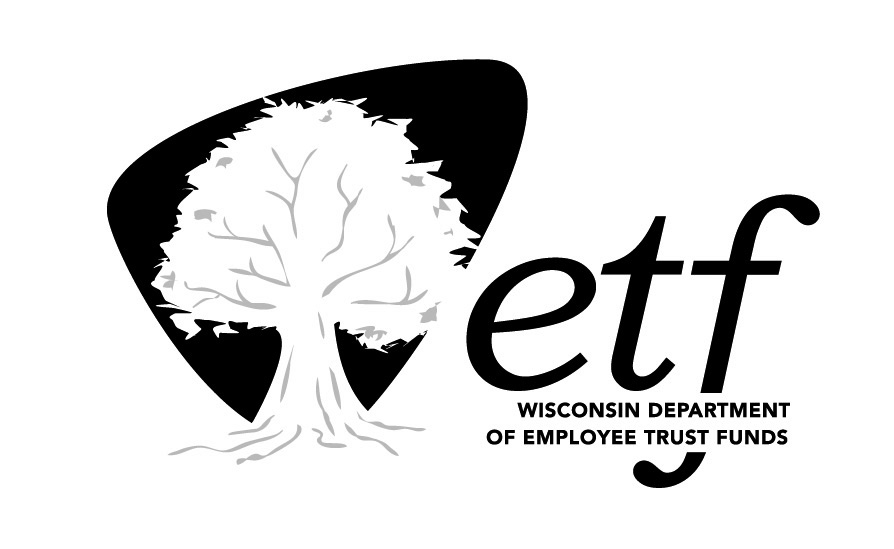 Tuesday, August 29, 20239:00-10:00 amRemote (Microsoft Teams)Estimated Time         TopicPresenter9:00 amCall to OrderPatty Zallar9:05 amETF Community Articles & Observance CalendarS:\Communications\OfficeOfCommunications\Collaboration\ETF Community\ETFCommunityPlanner.xlsxBrenda Powles & Jen Bronsdon9:15 amE&I planBrenda Powles9:35 amStaff Networking Groups (SNG)Korbey White9:40 amCommunity EngagementBack to School eventsHighway clean upOther community eventsKorbey WhiteTeam9:45 amApproval of Minutes: July 2023S:\Work_Groups\Committees\IDEA\MINUTES\2023\2023-07-13 IDEA Committee Minutes.docxPatty Zallar9:50 amOther itemsTeam10:00 am AdjournPatty Zallar